Куропатницький ліцейБережанської міської ради Тернопільської областіВикористання інноваційних технологій на уроках географії і біології Учитель вищої кваліфікаційної категорії (звання «старший учитель») географії і біології Бабій Наталія МиколаївнаАнкета вчителя1. Прізвище, ім’я, по батькові: Бабій Наталія Миколаївна2. Освіта: вища, Тернопільський національний педагогічний університет  ім. В.Гнатюка, 2001 рік, спеціальність «Педагогіка і методика середньої освіти. Географія і біологія» ; Івано-Франківський національний технічний університет нафти і газу, 2005 рік, спеціальність «Державна служба».3. Місце роботи: Куропатницький ліцей Бережанської міської ради Тернопільської області, вчитель географії.4. Попередня атестація: відповідає займаній посаді, відповідає раніше присвоєній кваліфікаційній категорії «спеціаліст вищої категорії», присвоїти педагогічне звання «старший учитель», наказ відділу освіти Бережанської РДА №61-од від 06.04.2018 року5. Підвищення кваліфікації: ТОКІППО, курси вчителів географії та економіки (посвідчення СС 02139788 № 005011-21 від 29 квітня  2021 р.); ТОКІППО Підготовка  за освітньою програмою для тренерів-педагогів, які підвищуватимуть кваліфікацію вчителів інтегрованого курсу «Здоров’я, безпека та добробут», в умовах реалізації Державного стандарту базової середньої освіти  «Професійна діяльність учителя щодо формування ключових та предметних (галузевих) компетентностей відповідно до Концепції реалізації державної політики у сфері реформування загальної середньої освіти  «Нова українська школа», термін навчання 25.10.2021 – 29.10.2021р, сертифікат №СЗ-242 від 29 жовтня 2021 року (30 годин)(1 кредит ЄКТС);УДСЯО, ТОКІППО  Підвищення кваліфікації за освітньою програмою «Інституційний аудит та розбудова внутрішньої системи забезпечення якості освіти», термін навчання – 06.04-11.05.2022р, сертифікат № 150 від 11 травня 2022 року (45 годин (1.5 кредити ЄКТС)); Національна платформа педагогічних установ. Конференція та підвищення кваліфікації «Сучасна освіта: реалії, тенденції, перспективи». Підвищення кваліфікації за темою «Булінг. Комунікативна компетентність педагога в освітньому процесі», термін навчання 4-5 лютого 2022 року, сертифікат № 6631144557324 від 05.02.2022року (6 годин(0,2 кредиту ЄКТС);ТОКІППО. Науково-методичний тренінговий центр. Підвищення кваліфікації за освітньою програмою «Організація внутрішнього моніторингу результатів навчання здобувачів освіти» Тренінг тривалістю 6 год,  термін навчання 12 березня 2020 року, сертифікат №836; комунальна установа «Центр професійного розвитку педагогічних працівників Бережанської міської ради»(КУ «ЦПРПП БМР»), курс «Пріоритети в освіті: формування патріотичної свідомості», термін навчання 05-06.10,-.2022р.сертифікат №045; КУ «ЦПРПП БМР», курс «Оцінювання навчальних досягнень учнів 5 класу, які здобувають освіту відповідно до Державного стандарту базової середньої освіти (НУШ)», термін навчання 18,20.10.2022р. сертифікат №073; КУ «ЦПРПП БМР», курс «Психолого-педагогічний супровід учасників освітнього процесу в умовах війни)», термін навчання 19,21.10.2022р. сертифікат №102; КУ «ЦПРПП БМР», курс «Проєктна діяльність. Використання цифрових інструментів в проєктній діяльності », термін навчання 26-27.10.2022р. сертифікат №130;НЕНЦУМ, ТОЦЕНТУМ, навчання за програмою циклу тренінгів з кліматичної освіти «Клімат змінюється. Час діяти» (16год)., грудень 2022р, сертифікат №0118 ТК.Методична проблемаПрацюю над методичною проблемою «Використання інноваційних технологій на уроках географії і біології».Процес реформування освіти в Україні є спробою застосування нових форм роботи в межах традиційної системи. Результативність у роботі досягається шляхом впровадження інноваційних технологій, пошуками відповіді на питання: «Як навчати, як створити сприятливі умови засвоєння нового матеріалу?». Тому, на мою думку, будь-яка педагогічна технологія буде мертвою, якщо реальні люди, котрі її втілюють, не розглядатимуть дану проблему як цілісну систему в єдності компонентів і взаємозв’язків. Описати технологію – це одне, а реалізувати її на уроці – це зовсім інше. Адже відіграє велику роль відбиток особистості, інтелекту конкретного вчителя. Тому найсерйознішою проблемою реформування освіти є підготовка вчителів, які повинні усвідомити, що слід переходити «від передання знань» до «навчання жити». Розв’язання даного завдання безпосередньо пов’язане з навчально-виховним процесом. Сучасний урок вимагає від педагога оптимального поєднання індивідуальної, парної, групової і колективної форм організації навчальної діяльності учнів. Власне це   і зумовлює актуальність методичної проблеми.     На жаль, інноваційна діяльність у сфері освіти в Україні характеризується відсутністю цілісності та системності у розробці, обґрунтуванні та освоєнні інновацій. Дослідження інноваційних технологій в освіті ведуться з кінця 50-х років ХХ сторіччя, у вітчизняній практиці термін «інновація в освіті» почав використовуватися лише у середині 80-х років XX століття у зв’язку з процесами перебудови радянської освітньої системи.      Проблемам інноваційної діяльності в освітній сфері було присвячено чимало досліджень провідних вчених. Але, незважаючи на велику кількість досліджень у цьому напрямі, й нині відсутні єдині підходи  до визначення поняття «освітня інновація».      Одним із основних понять, необхідних нам для відтворення повноти значення слова «інновація», є поняття "новий". Новий – це вперше створений або зроблений, що з'явився або виник нещодавно, замість колишнього, знову відкритого, стосовно до найближчого минулого або до дійсного часу, недостатньо знайомий, маловідомий.    Таким чином, ми можемо говорити про два типи нового:уперше створене нове (абсолютно нове). Таке нове рівнозначне відкриттю в області педагогіки;нове, утримуюче в собі елементи старого.        Інновація як процес означає часткову або масштабну зміну стану системи і відповідну діяльність людини. Інновація як результат передбачає процес створення нового, що має конкретну назву «новація».         В.Ф. Паламарчук новацію вважає результатом творчого пошуку особи або колективу, що відкриває нове в науці і практиці, інновацію – результатом породження, формування і втілення нових ідей. Саме втілення нових ідей є ознакою, за якою відрізняють інновації від новацій.       Педагогічні інновації, у своїй більшості (88%), розробленні авторами у вигляді педагогічних інноваційних технологій – це якісно нова сукупність форм, методів і засобів навчання, виховання й управління, яка приносить суттєві зміни у результат педагогічного процесу.      На сучасному етапі життя на уроках географії виділяю такі  інноваційні технології (схема 1)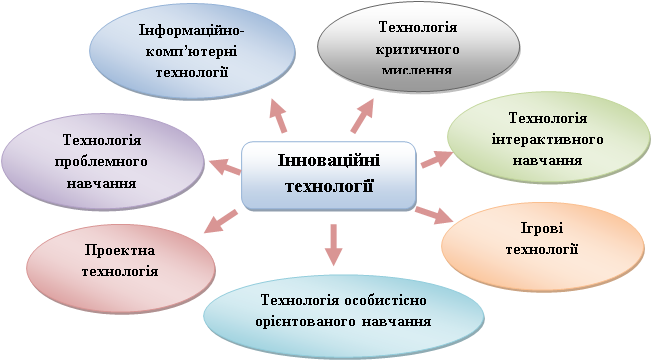 Схема 1. Інноваційні технології навчання на уроках географії та біології.      Представляю коротенький опис інноваційних технологій, що використовую на своїх уроках.      1. Технологія розвитку критичного мислення     Технологія розвитку критичного мислення формує творче мислення, сприяє розвитку креативності. Критичне мислення необхідне під час розв’язування проблемних задач, формулювання висновків, оцінювання та прийняття рішень.     Сприймання, розуміння, усвідомлення та засвоєння навчальної інформації вимагає активної розумової діяльності, у тому числі критичного мислення. Критичне мислення – складний процес, який починається з ознайомлення з інформацією, а закінчується прийняттям рішення. Критичне мислення проявляється:•	у здатності людини самостійно аналізувати інформацію;•	умінні бачити помилки або логічні порушення у твердженні різних авторів;•	аргументувати свої думки (змінювати їх, якщо вони неправильні, і відстоювати, якщо вони вірні);•	прагненні до пошуку оптимальних і аргументованих рішень. Прикладом застосування технології розвитку критичного мислення є урок у 11 класі «Вплив людини на літосферу. Глобальна проблема вичерпання мінеральних ресурсів».2. Технологія інтерактивного навчання     Сьогодні уже неможливо викладати предмети традиційно: у центрі навчального процесу знаходиться вчитель, учні слухають пояснення, виконують завдання. Введення в школі інтерактивних методик дає можливість докорінно змінити ставлення до об'єкта навчання. Підхід до учня, який знаходиться в центрі процесу навчання, базований на повазі до його думки, на спонуканні до активності, на заохоченні до творчості. Він полягає, насамперед, у підвищенні навчально-виховної ефективності занять, і як наслідок – у значному зростанні рівня реалізації принципів свідомості, активності й якості знань, умінь і навичок. Цей підхід має назву «навчання за методом участі» або інтерактивне навчання, коли створюється можливість обговорення кожної проблеми, доведення, аргументування власного погляду.      Організація інтерактивного навчання передбачає моделювання життєвих ситуацій, використання рольових ігор, спільне вирішення проблеми на основі аналізу обставин та відповідної ситуації.     Залежно від мети та форми організації навчальної діяльності учнів, інтерактивні технології можна розподілити на чотири групи:•	інтерактивні технології кооперативного навчання;•	інтерактивні технології колективно-групового навчання;•	технології ситуативного моделювання;•	технології опрацювання дискусійних питань. Дану технологію використовую при вивченні тем у 9 класі («Міграційна політика. Українська діаспора», «Світовий ринок товарів і послуг» ), 8 класі («Політична карта світу, її елементи», «Водні ресурси України, шляхи їх раціонального використання та охорони») і ін.3. Ігрові технології навчання      Ігрові технології навчання  відрізняються від інших технологій тим, що гра: це добре відома, звична й улюблена форма діяльності для людини будь-якого віку: •       ефективний засіб активізації;        •	мотиваційна за своєю діяльністю;•	дозволяє вирішувати питання передачі знань, умінь, навичок;•	багатофункціональна, її вплив на учня неможливо обмежити одним аспектом;•	переважно колективна, групова форма роботи;•	має кінцевий результат (матеріальний, моральний, психологічний);•	має чітко поставлену мету й відповідний педагогічний результат.    Гру як метод навчання, передачі досвіду старших поколінь молодшим люди використовували з давніх-давен. Широке застосування гра знаходить у народній педагогіці, у дошкільних і позашкільних установах. У сучасній школі, що робить ставку на активізацію та інтенсифікацію навчального процесу, ігрова діяльність використовується в таких випадках:як самостійні елементи в технології для засвоєння поняття, теми та навіть розділу навчального предмета;як елемент більш загальної технології;як урок або його частини (введення, контроль);як технологія позакласної роботи.Поняття «ігрові педагогічні технології» включає досить велику групу методів і прийомів організації педагогічного процесу у формі різних педагогічних ігор. На відміну від ігор взагалі, педагогічна гра має істотну ознаку - чітко поставлену мету навчання й відповідні їй педагогічні результати, які можуть бути обґрунтовані, виділені в явному вигляді й характеризуються навчально-пізнавальною спрямованістю. Ігрова форма занять створюється на уроках за допомогою ігрових прийомів і ситуацій, що виступають як засіб спонукання, стимулювання до навчальної діяльності.      Особливо ефективною дана технологія є при проведеннях уроків з інтегрованого курсу «Пізнаємо природу» у 5 класі.4. Технологія  особистісно орієнтованого навчання      Технологія особистісно орієнтованого навчання спрямована  на особистість. Це означає максимальну індивідуалізацію і диференціацію навчального процесу, побудову його на діагностичній основі. Але кожний вчитель має свою систему роботи. Це його особистий шлях в професійній діяльності його особистий набір психологічних, змістових, конструктивних компонентів, дослідницьких умінь, здібностей, рівнів їх виявлення тощо. Готовність учителя до творчого пошуку разом з учнями, уміння створювати атмосферу продуктивного пізнання на уроці залежать від його обізнаності та володіння арсеналом педагогічних умінь та навичок, знання предмета, глибокого інтересу до нього. Лише на основі цього вчитель може творчо використовувати навчальні та виховні прийоми, комбінувати їх, впроваджувати нові методики, виробляти нові, нестандартні прийоми активізації пізнавальної діяльності учнів. Це здійснюється на основі особистісного підходу у навчанні до кожного учня, використанні можливостей предметних модулів, розвитку ініціативи і творчості, використанні нестандартних форм навчання.       Головна мета даної технології – подолання відчуження учня від довкілля та надання йому можливості самому активно освоювати його. Тільки в процесі самостійної діяльності в дитини можуть бути сформовані навички безперервного інтелектуального саморозвитку. Важливим для вчителя є опанування вміннями повсякчас ставити учня в такі умови, коли він самостійно прийме рішення.        У центрі уваги педагогів повинен перебувати не середній учень, а кожен школяр як особистість у своїй унікальності. Навчання повинно орієнтуватися на учня, який свідомо ставиться до всіляких засобів пізнання.5.	Проєктна технологія      Проєкт – цільовий акт діяльності, в основі якого лежать інтереси дитини.      Навчальне проєктування орієнтоване перш за все на самостійну діяльність учнів – індивідуальну, парну або групову, яку учні виконують впродовж визначеного відрізка часу.      Технологія проєктування передбачає розв’язання учнем або групою учнів якої-небудь проблеми, яка передбачає, з одного боку, використання різноманітних методів, засобів навчання, а з другого – інтегрування знань, умінь з різних галузей науки, техніки, творчості.     Проєктна технологія передбачає використання педагогом сукупності дослідницьких, пошукових, творчих за своєю суттю методів, прийомів, засобів.     Суть проєктної технології – стимулювати інтерес учнів до певних проблем, що передбачають володіння визначеною сумою знань, та через проєктну діяльність, яка передбачає розв’язання однієї або цілої низки проблем, показати практичне застосування надбаних знань.      Робота над проєктом – практика особистісно орієнтованого навчання в процесі конкретної праці учня, на основі його вільного вибору, з урахуванням його інтересів. Ця робота включає усвідомлення учнем мети, оформлення задуму, розробку організаційного плану, роботу за планом, підбиття підсумків у вигляді письмового звіту.    Метою навчального проєктування є створення педагогом таких умов під час освітнього процесу, за яких його результатом є індивідуальний досвід проєктної діяльності учня.      Завдання:-  	Не лише передати учням суму тих чи інших знань, а навчити здобувати ці знання самостійно, вміти застосовувати їх для розв’язання нових пізнавальних і практичних завдань.- 	Сприяти учневі у здобутті комунікативних навичок, тобто здатності працювати у різноманітних групах, виконуючи всілякі соціальні ролі ( лідера, виконавця, посередника тощо ).- 	Розширити коло спілкування дітей, знайомство з іншими культурами, різними точками зору на одну проблему.-	Прищепити учням уміння користуватися дослідницькими прийомами: збирати необхідну інформацію, вміти її аналізувати з різних точок зору, висувати різні гіпотези, уміти робити висновки.6. Технологія проблемного навчання      Суть технології проблемного навчання – створення вчителем самостійної пошукової діяльності школярів із розв’язання навчальних проблем, у ході якої формується нове знання, уміння, навички та розвиваються здібності дитини, активність, зацікавленість, ерудиція, творче мислення та інші особисто значущі якості.     Проблемна ситуація  це ситуація, яка виникає внаслідок такої організації вчителем взаємодії учня з об’єктом пізнання, яка допомагає виявити пізнавальне протиріччя. Проблемна ситуація характеризується інтелектуальним утрудненням і потребою розв’язувати його. Сутність пізнавального протиріччя міститься у неможливості за допомого тих знань і способів діяльності, якими володіють школярі, вирішити протиріччя, що виникли.7. Інформаційно-комп’ютерні  технології     Інформаційно-комп’ютерні  технології – це сукупність методів і технічних засобів збирання, організації, збереження, опрацювання, передачі і подання інформації за допомогою комп’ютерів і комп’ютерних комунікацій.    Методи  інформаційно-комп’ютерних  технологій навчання:	традиційна модель навчання (фрагментарне використання комп’ютера 	на уроках як тренажера або для демонстрації; контроль знань і 	тестування; дослідницька робота учнів у позаурочний час тощо);	нетрадиційна модель навчання (дослідницька робота в комп’ютерних 	лабораторіях, обчислювальні експерименти, телекомунікаційні 	навчальні проєкти, дистанційне навчання, використання 	гіпертекстових довідкових систем із можливістю виходу у світову 	інформаційну мережу).	Основною метою ІКТ навчання є підготовка учнів до повноцінної життєдіяльності в умовах інформаційного суспільства.            Педагогічні завдання ІКТ навчання:•	інтенсифікація всіх рівнів навчально-виховного процесу, підвищення його ефективності та якості;•	побудова відкритої системи освіти, що забезпечує кожній дитині і дорослому власну траєкторію самоосвіти;•	системна інтеграція предметних галузей знань;•	розвиток творчого потенціалу учня, його здібностей до комунікативних дій;•	розвиток умінь експериментально-дослідницької діяльності та культури навчальної діяльності;•	формування інформаційної культури учнів;•	реалізація соціального замовлення, обумовленого інформатизацією сучасного суспільства (підготовка фахівців у галузі інформатики та обчислювальної техніки; підготовка користувача засобів нових інформаційних технологій).      Нові інформаційні технології відкривають учням доступ до нетрадиційних джерел інформації, підвищують ефективність самостійної роботи, дають цілком нові можливості для творчості, знаходження і закріплення усяких професійних навиків, дозволяють реалізувати принципово нові форми і методи навчання.      Комп’ютер у школі може надати істотну інформаційну підтримку вчителю в організації навчального процесу, підвищити якість та ефективність навчальних методик, реалізувати індивідуальний підхід до кожного     учня. Працюючи над методичною проблемою, я зосередилася на розвитку в учнів критичного мислення, уміння опрацьовувати інформацію, розвитку емоційного інтелекту. Під час проведення уроків застосовую інноваційні методи навчання, такі як рольові ігри,  інтерактивні методи, елементи технології критичного мислення («розпізнавання фейку», «займи позицію», «карта ідей» тощо), проєктної технології, технології дистанційного навчання (розроблений курс навчання на платформі Google classroom із завданнями, презентаціями):1) у 10 класі під час вивчення населення США  учні досліджували розселення національних меншин  по великих містах (Нью-Йорк –євреїв більше ніж у Тель-Авіві, ірландців більше ніж у Дубліні, італійців більше ніж у Римі);2) у 7 класі під час вивчення теми «Африка» учні вчилися співставляти природно-ресурсний потенціал територій із рівнем розвитку країн;3) у 8 класі під час вивчення теми «Кровоносна система » учні практикували відрізняти факти від суджень;4) у 9 класі під час вивчення теми «Електроенергетика» учні створювали проєкт власної енергонезалежності, що особливо актуально в умовах війни;При викладанні географії і біології переконалася, що  найбільший ефект дає запровадження інтерактивних технологій колективно-групового навчання, тому що вони є найбільш демократичними, а виховання демократичного толерантного ставлення до однокласників є однією із ланок формування незалежного громадянського суспільства. На уроках використовую такі методи: метод роботи в малих групах (доречний під час проведення уроків різних типів),  проєктний метод (доречний при узагальненні вивченої теми). Система роботиБеру участь в організації і проведенні шкільних тижнів біології, екології, географії (показовий урок, конкурс «Еко міс і містер Ліцею»,  природничий  квест «Стежками рідного краю», конференція для старшокласників «Сталий розвиток або які відходи не можна викидати у смітник?», постійно організовую у школі спільно з вчителем біології, закладами позашкільної освіти (Тернопільським обласним еколого-натуралістичним центром учнівської молоді, Бережанським центром дитячої та юнацької творчості) майстер-класи, екскурсії, конкурси-виставки «Замість ялинки-зимовий букет», працюємо над науково-дослідницькою роботою «Розвиток туристичного потенціалу села Куропатники шляхом створення і впровадження грін вейсів і геокешингу» (Гевчук С, учень 10 класу):1) у листопаді 2020 року був проведений майстер-клас по виготовленню екоторбинок; 2) щороку восени (починаючи з 2020 року) проводжу захід «Еко Міс і Містер ліцею» в рамках екологічного тижня «Життя в стилі Еко»;3) у червні 2021 року організовано та проведено екскурсію учнів ліцею в Голицький біосферний заказник.Маю  власні методичні   розробки з досвіду організації і проведення конкурсу «Еко Міс і Містер ліцею» та організації позакласної роботи – «Екологічне маркування», «Несумісність ліків (2015р), «Екологічний правничок» (2017р.), «На допомогу керівнику гуртка» (2017р.), «Методика створення і впровадження грін вейсів і геокешингу на прикладі Куропатники» (2023р) і ін.  Поширюю свій досвід на освітянських веб-порталах -Всімосвіта (сертифікат №44895 від 19.10.2022р за виховний захід «Екологічне маркування товарів на етикетках», сертифікат №44891 від 19.10.2022р за виховний захід «ЕкоМісЛіцею»), На Урок (серія презентацій «Країни»-2021р.) і ін. (посилання на публікації додаються).Є сертифікованим експертом УДСЯО, ТОКІППО  за освітньою програмою «Інституційний аудит та розбудова внутрішньої системи забезпечення якості освіти», яких передбачається залучати до аудиту закладів освіти.     Була тренером для вчителів інтегрованого курсу «Здоров’я, безпека та добробут», в умовах реалізації Державного стандарту базової середньої освіти  «Професійна діяльність учителя щодо формування ключових та предметних (галузевих) компетентностей відповідно до Концепції реалізації державної політики у сфері реформування загальної середньої освіти  «Нова українська школа».Постійно є членом журі при перевірці робіт  учасників ІІ етапу Всеукраїнських олімпіад з географії і біології. Активно беру участь і є доповідачем у методичних формах роботи (студії, тренінги, диспути, фокусні групи і ін.), які організовують і проводять Центр професійного розвитку педагогічних працівників Бережанської міської ради, Бережанський ліцей №1 (працювала в даному закладі по сумісництву 2020-2021н.р) , Куропатницький ліцей. Постійно дбаю про свій професійний розвиток, тому не обмежуюся курсами підвищення кваліфікації, а шукаю цікаві і потрібні для роботи форми самоосвіти:- захід «Європейські освітні програми для України та можливості співпраці з представництвом ЄС» ( сертифікат №025 від 11 квітня 2019 року);- вебінар «Профіль посади: що має знати кадровик» (сертифікат від 27.08.2021року) МЦФЕР Україна;- вебінар «Школа освітнього менеджменту» (сертифікат від 26.01.2021року) МЦФЕР Україна;- серії тренінгів «Клімат змінюється. Час діяти» (грудень 2022р. сертифікат №0118 ТК).     Мої вихованці беруть участь у І та ІІ етапах Всеукраїнської учнівської олімпіади з географії, конкурсах, проєктах, мають певні результати та отримують великий досвід.2020-2021 н.р.-Всеукраїнський біологічний форум студентської та учнівської молоді «Дотик природи 2021» Болюх Діана, Василишин Анастасія (11 клас) учасниці форуму з проєктами «Лікарські рослини Бережанщини, їх дія на організм людини» та «Гриб веселка, застосування в народній медицині».2021-2022 н.р.- ІІ етап Всеукраїнської учнівської олімпіади з географії: Жайворонко Віталій (10 клас) – диплом ІІІ ступеня;-Всеукраїнський конкурс «Мій рідний край-моя земля» по напрямку : »Практична  природоохоронна робота і екологія» Криворучка Ангеліна (10клас) учасниця конкурсу.2022-2023 н.р- ІІ етап Всеукраїнської учнівської олімпіади з географії: Жайворонко Віталій (11 клас) – диплом ІІ ступеня; - ІІ етап Всеукраїнської учнівської олімпіади з географії: Гевчук Святослав (10 клас) – диплом ІІІ ступеня; учасник ІІ етапу Всеукраїнського конкурсу-захисту науково-дослідницький робіт МАН в секції «географія».Відзнаки та нагородиПодяка творчого об’єднання «Соняшник» за сприяння в організації та проведенні в районі Всеукраїнської українознавчої гри «Соняшник» - 2017 р.Грамота Бережанської районної державної адміністрації та Бережанської районної ради за багаторічну сумлінну працю, високий професіоналізм, активну життєву позицію, вагомий внесок у розвиток освіти Бережанщини -2018 р.Подяка Управління освіти і науки Тернопільської обласної державної адміністрації за активну громадянську і життєву позицію, досягнення у сфері патріотичної роботи (наказ №261 від 16.10.2018 р.) Подяка Бережанської районної державної адміністрації та Бережанської районної ради за багаторічну сумлінну працю, високий професіоналізм, активну життєву позицію, вагомий внесок у розвиток освіти Бережанщини -2019 р. Грамота  Бережанської районної державної адміністрації та Бережанської районної ради за відповідальне ставлення до виконання посадових обов’язків, високий професіоналізм, багаторічну сумлінну, плідну працю та з нагоди дня державної служби -2019 р.Посилання на публікації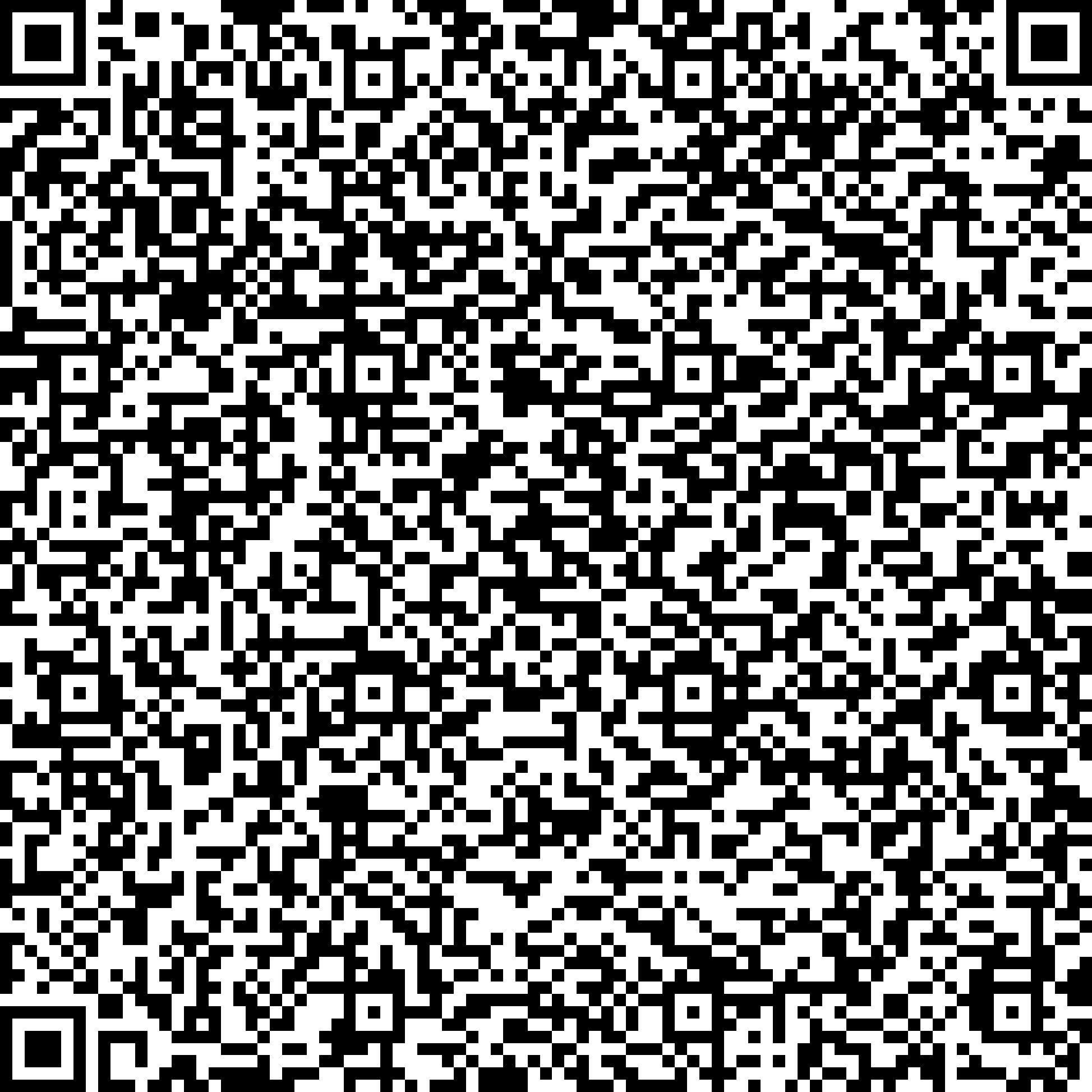 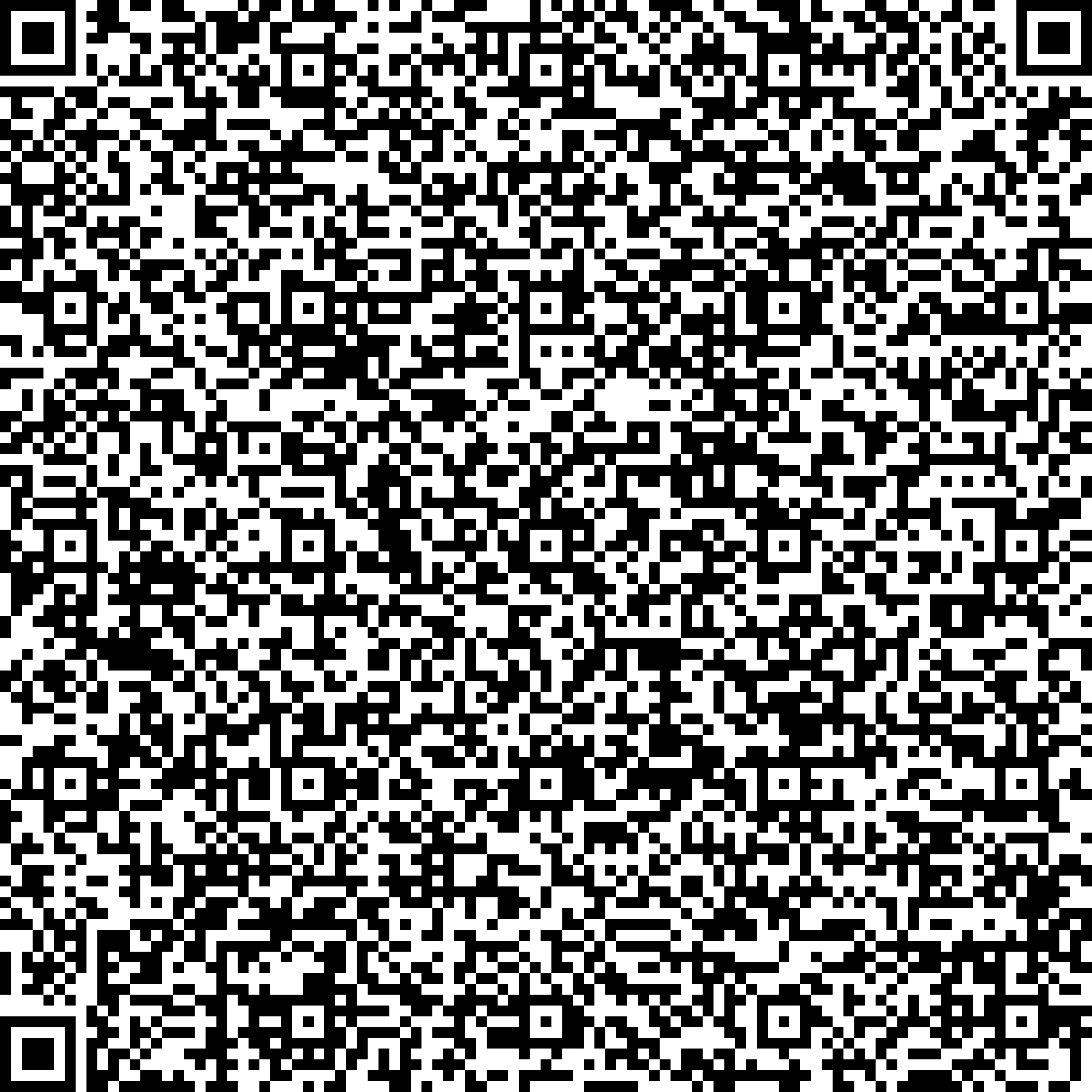 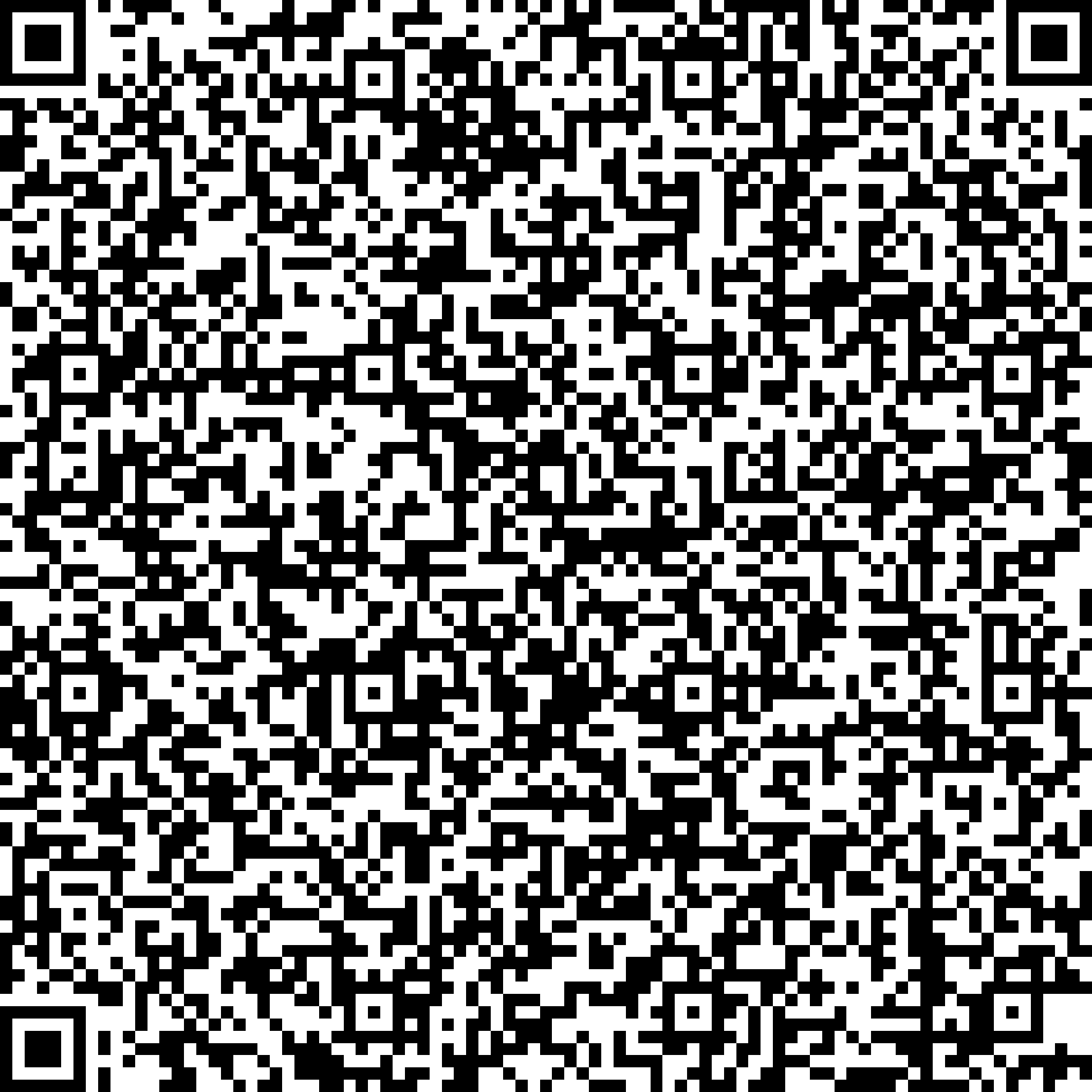 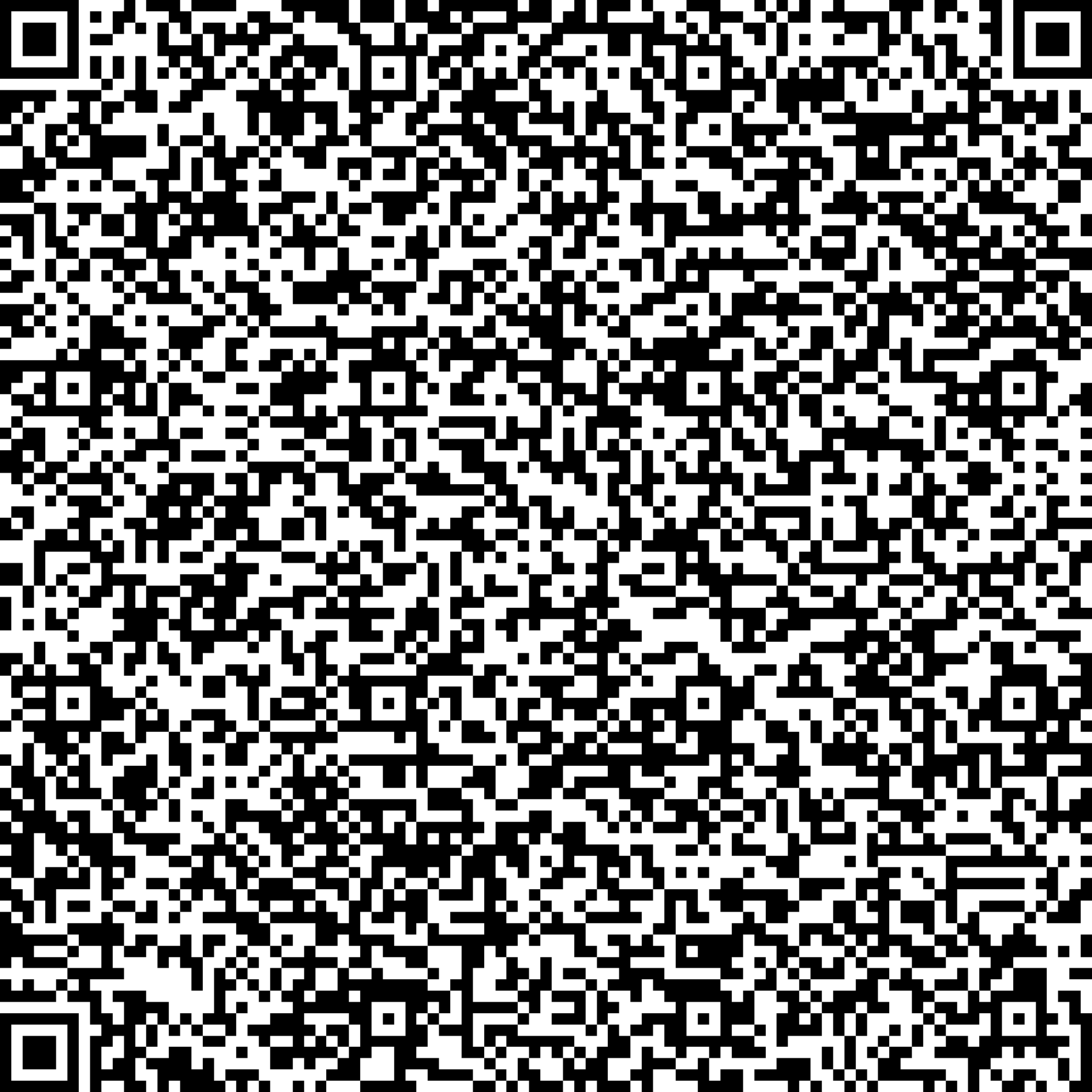 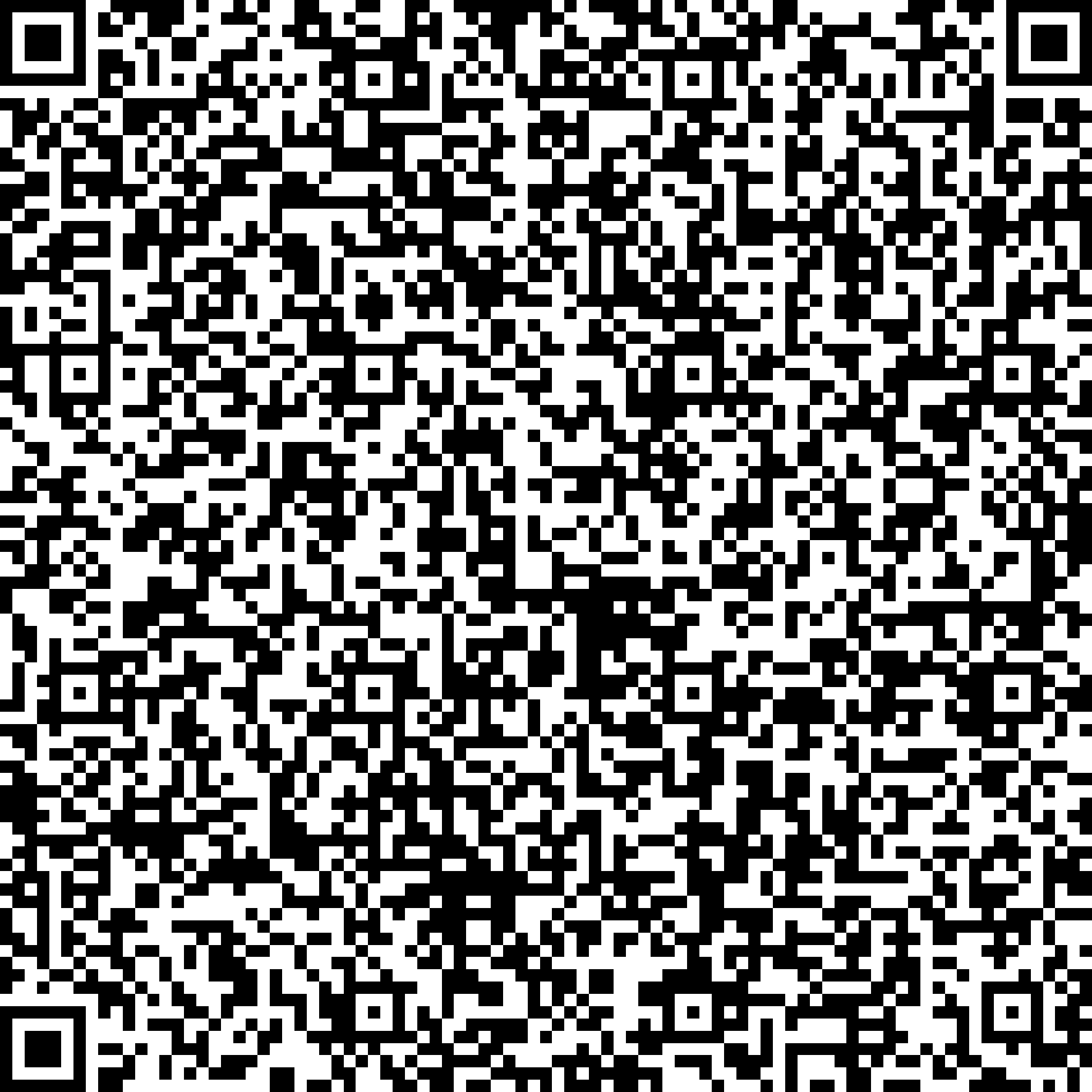 